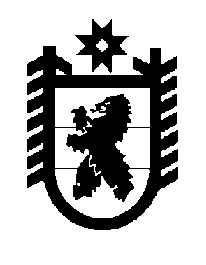 Российская Федерация Республика Карелия    ПРАВИТЕЛЬСТВО РЕСПУБЛИКИ КАРЕЛИЯРАСПОРЯЖЕНИЕот 18 января 2012 года № 18р-Пг. Петрозаводск В соответствии с протоколом заседания Правительственной комиссии по внедрению информационных технологий в деятельность государст-венных органов и органов местного самоуправления от 7 июня 2011 года № 10 и распоряжением Правительства Республики Карелия от  11 ноября 2011 года № 657р-П:1. Утвердить прилагаемый план мероприятий по информированию населения о требованиях Федерального закона от 27 июля 2010 года                 № 210-ФЗ «Об организации предоставления государственных и муници-пальных услуг» в 2012 году (далее – План).2. Органам исполнительной власти Республики Карелия, ответствен-ным за выполнение Плана, обеспечить выбор формы информирования населения, представление отчета о реализации Плана в Правительство Республики Карелия до 10 числа месяца, следующего за отчетным.           ГлаваРеспублики Карелия                                                                     А.В. НелидовУтвержден распоряжением Правительства Республики Карелияот  18 января 2012 года № 18р-П                        План мероприятий по информированию населения о требованиях Федерального закона от 27 июля 2010 года  № 210-ФЗ «Об организации предоставления государственных и муниципальных услуг» в 2012 году 23№п/пМероприятиеСфера оказания государственных услугСрок исполненияИсполнитель123451.Информирование населенияперевозка пасса-жиров и багажа легковым таксиянварьМинистерство экономического развития Республики Карелия2.Информирование населениягосударственная регистрация актов гражданского состоянияянварьУправление записи актов гражданского состояния Респуб-лики Карелия3.Информирование населения содействие заня-тости населенияфевральМинистерство труда и занятости Респуб-лики Карелия4.Информирование населенияорганизация регио-нальных лотерей и их проведениефевральМинистерство финансов Респуб-лики Карелия5.Информирование населениягосударственная поддержка малого и среднего предприни- мательства, инвес-тиционная деятель-ностьмартМинистерство экономического развития Республики Карелия6.Информирование населениясоциальная защита и социальное обслу-живание населениямартМинистерство здравоохранения и социального разви-тия Республики Карелия7.Информирование населениялицензирование заготовки, хранения, переработки и реализации лома черных и цветных металловапрельМинистерство экономического развития Республики Карелия123458.Информирование населениягосударственная охрана объектов культурного наследияапрельМинистерство культуры Респуб-лики Карелия9.Информирование населенияздравоохранениемайМинистерство здравоохранения и социального разви-тия Республики Карелия10.Информирование населенияводные отношения, экологическая экспертиза, охрана окружающей средымайМинистерство по природопользованию и экологии Респуб-лики Карелия11.Информирование населенияохрана трудаиюньМинистерство труда и занятости Респуб-лики Карелия12.Информирование населениягосударственная молодежная поли-тика, физическая культура, спортиюньМинистерство по делам молодежи, физической куль-туре, спорту и туризму Республики Карелия13.Информирование населенияподдержка и стиму-лирование деятель-ности коллективов художественной самодеятельностииюльМинистерство культуры Респуб-лики Карелия14.Информирование населениянедропользованиеиюльМинистерство по природопользованию и экологии Респуб-лики Карелия15.Информирование населенияуправление и распо-ряжение государст-венным имуществом и земельными ресур-сами Республики КарелияавгустГосударственный комитет Республики Карелия по управле-нию государствен-ным имуществом и размещению заказов для государственных нужд16.Информирование населенияобразованиеавгустМинистерство обра-зования Республики Карелия1234517.Информирование населениялесные отношениясентябрьМинистерство по природопользованию и экологии Респуб-лики Карелия18.Информирование населенияветеринария, охота и сохранение охот-ничьих ресурсов, охрана и использо-вание объектов животного мирасентябрьМинистерство сельского, рыбного  и охотничьего хозяй-ства Республики Карелия19.Информирование населениягосударственное обеспечение и социальная под-держка детей-сирот, детей, оставшихся без попечения родителей, а также лиц из числа детей-сирот и детей, оставшихся без попечения родителейоктябрьМинистерство образования Республики Карелия20.Информирование населениястроительство, перевозка опасных, тяжеловесных и (или) крупногаба-ритных грузовоктябрьМинистерство строительства Республики Карелия21.Информирование населениянадзор за техниче-ским состоянием самоходных машин и других видов техникиноябрьМинистерство сельского, рыбного  и охотничьего хозяй-ства Республики Карелия22.Информирование населенияобеспечение жилы-ми помещениями отдельных категорий граждандекабрьМинистерство строительства Республики Карелия